

SPISAK SUDSKIH TUMAČA ZA LEDINE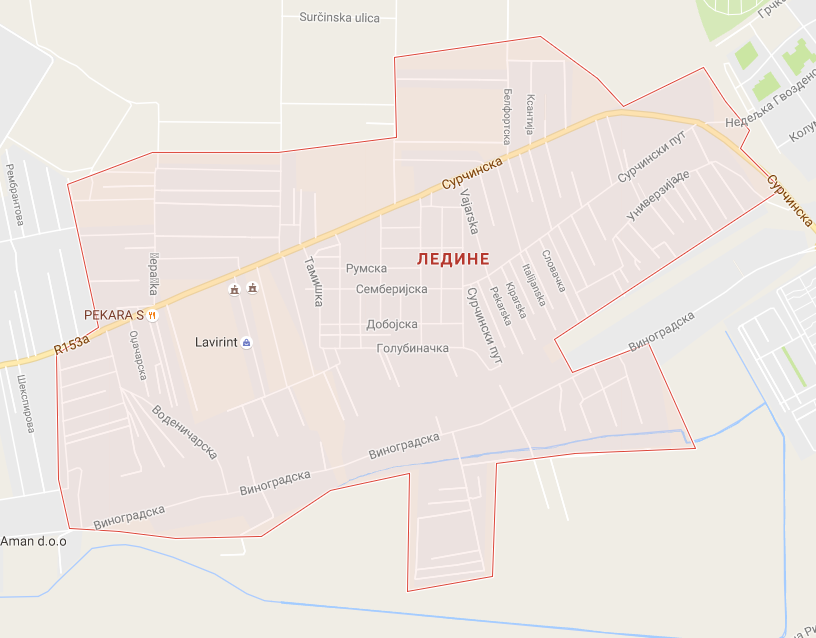 Sudski tumač za engleski jezik Ledine
Sudski tumač za hebrejski jezik Ledine
Sudski tumač za nemački jezik Ledine
Sudski tumač za persijski jezik Ledine
Sudski tumač za francuski jezik Ledine
Sudski tumač za hrvatski jezik Ledine
Sudski tumač za italijanski jezik Ledine
Sudski tumač za japanski jezik Ledine
Sudski tumač za ruski jezik Ledine
Sudski tumač za latinski jezik Ledine
Sudski tumač za norveški jezik Ledine
Sudski tumač za mađarski jezik Ledine
Sudski tumač za švedski jezik Ledine
Sudski tumač za makedonski jezik Ledine
Sudski tumač za španski jezik Ledine
Sudski tumač za pakistanski jezik Ledine
Sudski tumač za kineski jezik Ledine
Sudski tumač za znakovni jezik LedineSudski tumač za bosanski jezik Ledine
Sudski tumač za poljski jezik Ledine
Sudski tumač za arapski jezik Ledine
Sudski tumač za portugalski jezik Ledine
Sudski tumač za albanski jezik Ledine
Sudski tumač za romski jezik Ledine
Sudski tumač za belgijski jezik Ledine
Sudski tumač za rumunski jezik Ledine
Sudski tumač za bugarski jezik Ledine
Sudski tumač za slovački jezik Ledine
Sudski tumač za češki jezik Ledine
Sudski tumač za slovenački jezik Ledine
Sudski tumač za danski jezik Ledine
Sudski tumač za turski jezik Ledine
Sudski tumač za finski jezik Ledine
Sudski tumač za ukrajinski jezik Ledine
Sudski tumač za grčki jezik Ledine
Sudski tumač za holandski jezik Ledine
Sudski tumač za korejski jezik Ledine
Sudski tumač za estonski jezik LedineLokacijaLedineInternetakademijaoxford.comTelefon+381(0)11/405-80-05+381(0)69/30-80-584+381(0)69/30-80-627Radno vreme8:00 AM – 4:00 PM
9:00 AM – 2:00 PM (Subotom)